APPLICATION FORM 
INSTRUCTIONSDuly signed hard copy of this application should be submitted to the Office of International Relations. Please email the complete application package as a single file to offir@iitrpr.ac.in.Please do not add/delete fields in this application.
Part AName:Roll No:Email Id:Department:					Date of registration: Supervisor Name:Comprehensive Completed (Yes/No) if yes please mention the date: CGPA in Course work:Academic qualifications: Honors, awards and fellowships received in the past:Publications list (Title of paper, authors, Journal details, pages, year etc.)Patent list, if anyPart BSpecific area of research during the proposed visit:Name of the host mentor, Kindly attach the consent of host faculty :Contact of host mentor (Postal address, Phone, E-mail):Expertise of the host in the chosen area and significance of the host institute:Brief summary of ongoing ph.D work(not more than 100 words):Details of proposed research work which should include Objectives, Work plan, impact of the proposed work and the mutual scientific benefits to both institutes (not more than 2 pages):Date:                                                                     Name and Signature of the applicantSignature of Supervisor  Signature of Head (Department/Centre)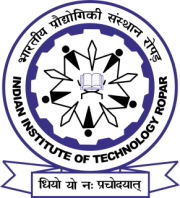 IIT ROPAR- SUT JOINT PHD PROGRAMMEPlease provide details from UG degree onwardsPlease provide details from UG degree onwardsPlease provide details from UG degree onwardsPlease provide details from UG degree onwardsPlease provide details from UG degree onwardsName of the Degree/DiplomaName of the InstitutionYear of passingSubjects takenDiv., % of marks